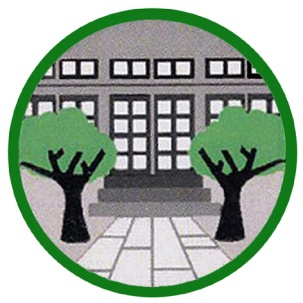 Grange Park Primary School, PERSON SPECIFICATIONPerson Specification for the Post of:  Classroom Teacher Author:   Pauline WoodDate: 	    January 2020Minimum Essential RequirementsMethod of AssessmentSkills/KnowledgeWell structured letter indicating beliefs, understanding of important educational issues and teaching systemsApplicationGood communication and interpersonal skillsInterviewAbility to demonstrate an understanding of curriculum planning, delivery and assessmentApplication / InterviewA very good classroom practitionerApplication / interviewGood ICT skillsApplication Knowledge and understanding of current educational initiatives Application / InterviewExperience/QualificationsDegreeApplicationQualified Teacher StatusApplicationContinuous teaching of a KS2 class in the last 12 months.ApplicationWork Related CircumstancesAbility to build and sustain effective working relationships with staff, governors, parents and the wider communityApplication Committed and enthusiastic showing an ability to work as part of a team and independentlyApplication / InterviewEvidence of a commitment to further professional developmentApplication / ReferencesWillingness to take part in extra curricular activitiesApplication / ReferenceFlexible and adaptableApplicationExcellent organisational skillsApplication 